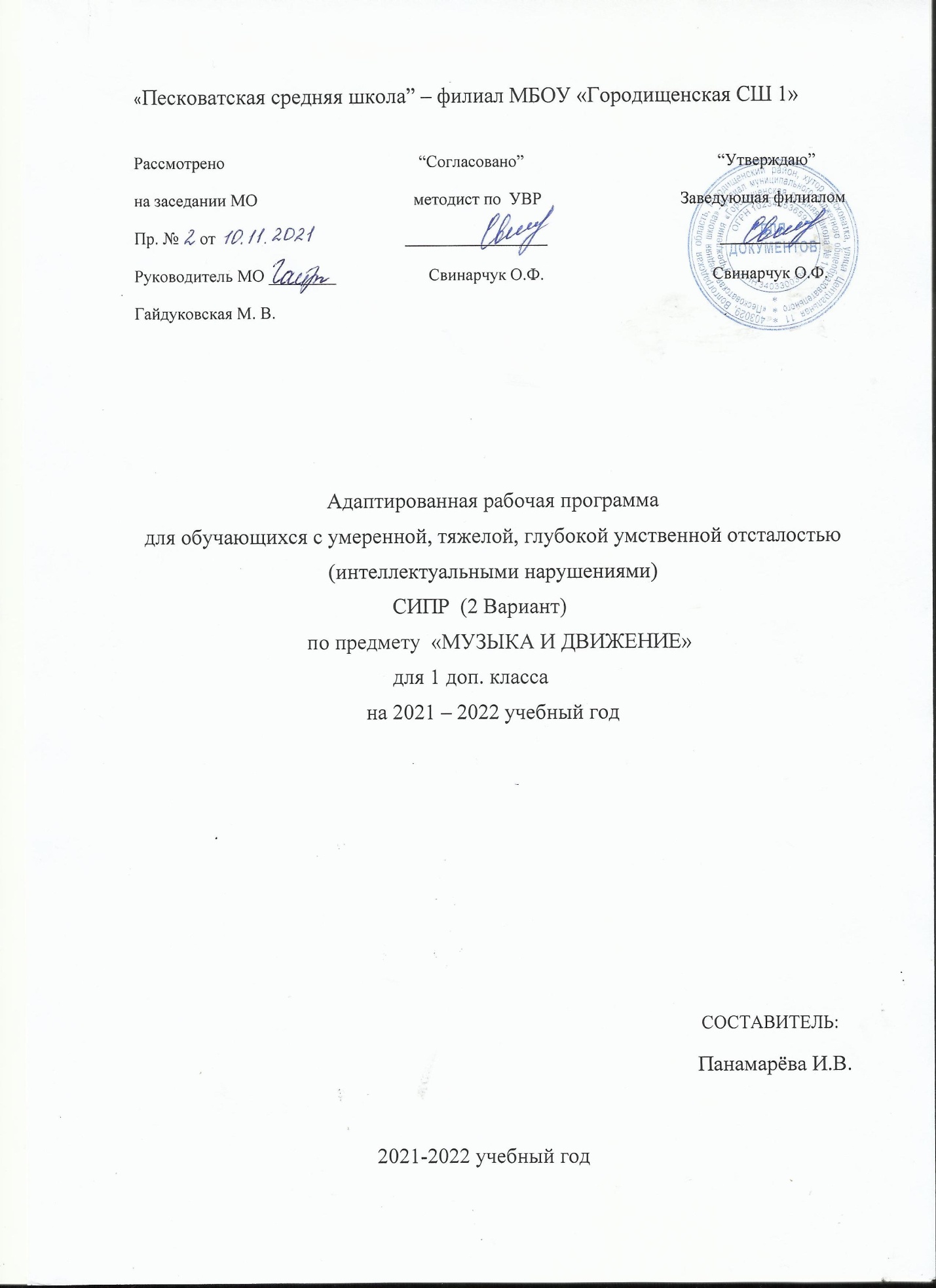                          Музыка и движение, 1 класс, 2 вариант (обучение на дому).                              Пояснительная запискаРабочая программа по музыке и движению предназначена для учащихся 1 класса с тяжёлыми и множественными нарушениями развития.Программа составлена в соответствии с Федеральным законом «Об образовании в РФ» от 29 декабря 2012 года за №273, приказом «Федеральный  государственный образовательный стандарт образования обучающихся с умственной отсталостью (интеллектуальными нарушениями)»  от 19 декабря 2014г. за № 1599, АООП (2 вариант) и предназначена для работы с детьми младшего школьного возраста с нарушением интеллекта.  Основой является программа  специальных (коррекционных) образовательных учреждений VIII вида: 0 – 4 классы/ под редакцией И.М. Бгажноковой, 2013г., филиал издательства «Просвещение», Санкт-Петербург.«Музыка» занимает значительное место и становится неотъемлемой частью эстетического воспитания детей с нарушением интеллекта. Актуальность данного предмета заключается в развитии эмоциональной и личностной сферы, социализации и самореализации ребенка, развитии не только способности эмоционально воспринимать и воспроизводить музыку, но и музыкальный слух, чувство ритма, музыкальной памяти, индивидуальных способностей к пению, танцу, ритмике.Основная цель музыкального воспитания – эмоционально-двигательная отзывчивость на музыку  и использование приобретенного музыкального опыта в жизни.        На уроках музыки и движения используются следующие методы:•        Объяснительно-иллюстративный или информационно-рецептивный;•        Репродуктивный;•        Беседа;•        Наблюдение;•        Упражнение;•        ИКТ.Методы распределяются на методы преподавания и соответствующие им методы учения:•        Информационно-обобщающий (учитель) / исполнительский (ученик);•        Объяснительный / репродуктивный•        Инструктивный / практическийФормы:•        Предметный урок;•        Индивидуальная работа. Цели образовательно-коррекционной работы с учетом специфики учебного предмета:Музыкальными средствами помочь ребенку научиться воспринимать звуки окружающего его мира, сделать его отзывчивым на музыкальный ритм, мелодику звучания разных жанровых произведений. Таким образом, музыка рассматривается как средство развития эмоциональной и личностной сферы, как средство социализации и самореализации ребенка. Задачи:- знакомить с музыкальными инструментами: барабан, бубен, ксилофон- знакомить с детскими песенками- учить петь индивидуально, подпевая взрослому слоги и слова в знакомых песнях- учить согласовывать движения с началом и концом музыки, менять движения с изменениями музыки- учить играть на простейших детских музыкальных инструментах- учить проявлять эмоции при участии в праздничных утренниках, развлекательных занятиях и досуговой деятельности- развивать чувство ритма, способность реагировать на музыку Коррекционные задачи:- развивать эмоциональную отзывчивость, фонетический слух-корректировать нарушения звукопроизносительной стороны речи, отклонения в интеллектуальном развитии                         Общая характеристика учебного предметаУчебный предмет «Музыка и движение» ставит следующие задачи:- Накопление первоначальных впечатлений от музыкального искусства и получение доступного опыта (овладение элементарными музыкальными знаниями, слушательскими и доступными исполнительскими умениями);- Педагогическая работа с ребенком с умственной отсталостью, с ТМНР направлена на его социализацию и интеграцию в общество. Одним из важнейших средств в этом процессе является музыка. Физические недостатки могут сделать человека неспособным танцевать, но музыка побуждает его двигаться каким-то другим способом. У человека может отсутствовать речь, но он, возможно, будет стремиться «пропевать» мелодию доступной ему вокализацией. С учетом этого задача педагога состоит в том, чтобы средствами музыки помочь ребенку научиться воспринимать окружающий мир, сделать его отзывчивым на музыку, научить наслаждаться ею.Участие ребенка в музыкальных выступлениях способствует его самореализации, формированию чувства собственного достоинства. Таким образом, музыку мы рассматриваем как средство развития, так и средство самореализации ребенка с тяжелыми и множественными нарушениями развития. На музыкальных занятиях развивается способность эмоционально воспринимать и воспроизводить музыку, музыкальный слух, чувство ритма, музыкальная память, творческие способности. - Приобщение к культурной среде, дающей обучающемуся впечатления от музыкального искусства, формирование стремления и привычки к слушанию музыки, посещению выступлений профессиональных и самодеятельных музыкальных исполнителей, самостоятельной музыкальной деятельности;- Развитие способности получать удовольствие от слушания музыкальных произведений, выделение собственных предпочтений в восприятии музыки, приобретение опыта самостоятельной музыкально-исполнительской и музыкально-оценочной деятельности;- Развитие музыкальности, как комплекса способностей, необходимого для занятий музыкальной деятельностью (музыкальное восприятие, музыкально познавательные процессы, музыкальная память, эмоциональные переживания, чувство ритма, звуковысотный слух и др.);- Обогащение представлений об отечественных  музыкальных традициях (праздники, обычаи, обряды), формирование духовно-нравственных качеств личности (любовь к Родине, патриотизм, гордость за отечественную музыкальную культуру), как в урочной, так и во внеурочной деятельности;- Формирование у обучающихся элементарных представлений и умений о процессах сочинения, аранжировки, звукозаписи, звукоусиления и звуковоспроизведения, а также самостоятельного использования доступных технических средств для реализации потребности в слушании музыкальных произведений в записи;- Реализация психокоррекционных и психотерапевтических возможностей музыкальной деятельности для преодоления у обучающихся с умственной отсталостью (интеллектуальными нарушениями) имеющихся нарушений развития и профилактики возможной социальной дезадаптации.Учебный курс музыки и движения предусматривает следующую структуру:Слушание, пение, движение под музыку, игра на музыкальных инструментах.                              Место учебного предмета в учебном планеПредмет «музыка» входит в предметную область «Искусство» является обязательной частью учебного плана в соответствии с ФГОС для  обучающихся с умственной отсталостью (интеллектуальными нарушениями) и изучается на всех этапах обучения.На изучение данного предмета отводится 2 часа неделю. Всего в год – 66 часов. Данный предмет изучается самостоятельно (с родителями). Планируемые результаты освоения программыпредметные результаты.Интерес к различным видам музыкальной деятельности (слушание, пение, движение под музыку, игра на музыкальных инструментах).Умение слушать музыку и выполнять простейшие танцевальные движения.Освоение приемов игры на музыкальных инструментах, сопровождение мелодии игрой на музыкальных инструментах.Умение проявлять адекватные эмоциональные реакции от совместной и самостоятельной музыкальной деятельностиличностные результаты обучения.владение навыками коммуникации и принятыми нормами социального взаимодействия;принятие и освоение социальной роли обучающегося, проявление социально значимых мотивов учебной деятельности;владение навыками коммуникации и принятыми нормами социального взаимодействия;проявление готовности к самостоятельной жизни.Мониторинг результатов обучения проводится не реже одного раза в полугодие. В ходе мониторинга оценивается уровень сформированности представлений, действий/операций, внесенных в СИПР. Например: «выполняет действие самостоятельно», «выполняет действие по инструкции» (вербальной или невербальной), «выполняет действие по образцу», «выполняет действие с частичной физической помощью», «выполняет действие со значительной физической помощью», «действие не выполняет»; представление: «узнает объект», «не всегда узнает объект» (ситуативно), «не узнает объект». Итоговые результаты образования за оцениваемый период оформляются описательно в дневниках наблюдения и в форме характеристики за учебный год. На основе итоговой характеристики составляется СИПР на следующий учебный период.Результаты мониторинга указаны в таблице.Учебно-методическое обеспечениеФедеральный государственный стандарт для умственно отсталых детей.Музыка и движение. С.И.Бекина, Т.П.Ломова, Е.Н.Соковникова. М., Просвещение, 1984Методика Тепляковой. Песенки. С.Петербург изд. Дом «Нева», 2004Музыка. Коррекция детей с ограниченными возможностями. З.Н.Котышева. С.Петербург, 2010Детские забавы. Книга для воспитателя и музыкального руководителя детского сада. Е.Д.Макшанцева. М., Просвещение, 1991.Материально-технические средства.1.ЭОР2. Планшет.3. Музыкальные произведения.  Планируемые результаты освоения обучающимися с умеренной умственной отсталостью (интеллектуальными нарушениями) адаптированной рабочей программы по предмету «Музыка и движение»Предметные результаты1) Развитие слуховых и двигательных восприятий, танцевальных, певческих, хоровых умений, освоение игре на доступных музыкальных инструментах, эмоциональное и практическое обогащение опыта в процессе музыкальных занятий, игр, музыкально-танцевальных, вокальных и инструментальных выступлений.- Интерес к различным видам музыкальной деятельности (слушание, пение, движение под музыку, игра на музыкальных инструментах).- Умение слушать музыку и выполнять простейшие танцевальные движения.- Освоение приемов игры на музыкальных инструментах, сопровождение мелодии игрой на музыкальных инструментах.- Умение узнавать знакомые песни, подпевать их, петь в хоре.2) Готовность к участию в совместных музыкальных мероприятиях.- Умение проявлять адекватные эмоциональные реакции от совместной и самостоятельной музыкальной деятельности.- Стремление к совместной и самостоятельной музыкальной деятельности;- Умение использовать полученные навыки для участия в представлениях, концертах, спектаклях, др. Базовые учебные действия. Личностные планируемые результаты:Основы персональной идентичности, осознание своей принадлежности определенному полу, осознание себя как «Я»;2.         Социально – эмоциональное участие в процессе общения и деятельности;3.         Формирование социально ориентированного взгляда на окружающий мир в органичном единстве и разнообразии природной и социальной частей. Физические характеристики персональной идентификации:- определяет свои внешние данные (цвет глаз, волос, рост и т.д.);- определяет состояние своего здоровья;Гендерная идентичность- определяет свою половую принадлежность (без обоснования);Возрастная идентификация- определяет свою возрастную группу (ребенок, подросток, юноша);- проявляет уважение к людям старшего возраста.«Уверенность в себе»- осознает, что может, а что ему пока не удается;«Чувства, желания, взгляды»- понимает эмоциональные состояния других людей;- понимает язык эмоций (позы, мимика, жесты и т.д.);- проявляет собственные чувства;«Социальные навыки»- умеет устанавливать и поддерживать контакты;- умеет кооперироваться и сотрудничать;- избегает конфликтных ситуаций;- пользуется речевыми и жестовыми формами взаимодействия для установления контактов, разрешения конфликтов;- использует элементарные формы речевого этикета;- принимает доброжелательные шутки в свой адрес;- охотно участвует в совместной деятельности (сюжетно-ролевых играх, инсценировках, хоровом пении, танцах и др., в создании совместных панно, рисунков, аппликаций, конструкций и поделок и т. п.);Мотивационно – личностный блок- испытывает потребность в новых знаниях (на начальном уровне)- стремится помогать окружающимБиологический уровень- сообщает о дискомфорте, вызванном внешними факторами (температурный режим, освещение и. т.д.)- сообщает об изменениях в организме (заболевание, ограниченность некоторых функций и т.д.)Осознает себя в следующих социальных ролях:- семейно – бытовых;Развитие мотивов учебной деятельности:- проявляет мотивацию благополучия (желает заслужить одобрение, получить хорошие отметки);Ответственность за собственное здоровье, безопасность и жизнь- осознает, что определенные его действия несут опасность для него;Ответственность за собственные вещи- осознает ответственность, связанную с сохранностью его вещей: одежды, игрушек, мебели в собственной комнате;Экологическая ответственность- не мусорит на улице;- не ломает деревья;Формирование эстетических потребностей, ценностей, чувств:- воспринимает и наблюдает за окружающими предметами и явлениями, рассматривает или прослушивает произведений искусства;Развитие навыков сотрудничества со взрослыми и сверстниками:- принимает участие в коллективных делах и играх;- принимать и оказывать помощь. Базовые учебные действия:Подготовка ребенка к нахождению и обучению в среде сверстников, к эмоциональному, коммуникативному взаимодействию с группой обучающихся:- входить и выходить из учебного помещения со звонком;- ориентироваться в пространстве класса (зала, учебного помещения), пользоваться учебной мебелью;- адекватно использовать ритуалы школьного поведения (поднимать руку, вставать и выходить из-за парты и т. д.);- организовывать рабочее место;- принимать цели и произвольно включаться в деятельность;- следовать предложенному плану и работать в общем темпе;- передвигаться по школе, находить свой класс, другие необходимые помещения.Формирование учебного поведения:1) направленность взгляда (на говорящего взрослого, на задание):- фиксирует взгляд на звучащей игрушке;- фиксирует взгляд на яркой игрушке;- фиксирует взгляд на движущей игрушке;- переключает взгляд с одного предмета на другой;- фиксирует взгляд на лице педагога с использованием утрированной мимики;- фиксирует взгляд на лице педагога с использованием голоса;- фиксирует взгляд на изображении;- фиксирует взгляд на экране монитора.2) умение выполнять инструкции педагога:- понимает жестовую инструкцию;- понимает инструкцию по инструкционным картам;- понимает инструкцию по пиктограммам;- выполняет стереотипную инструкцию (отрабатываемая с конкретным учеником на данном этапе обучения).3) использование по назначению учебных материалов:- бумаги;- цветной бумаги;- пластилина.4) умение выполнять действия по образцу и по подражанию:- выполняет действие способом рука-в-руке;- подражает действиям, выполняемы педагогом;- последовательно выполняет отдельные операции действия по образцу педагога;- выполняет действия с опорой на картинный план с помощью педагога.Формирование умения выполнять задание:1) в течение определенного периода времени:- способен удерживать произвольное внимание на выполнении посильного задания 3-4 мин.2) от начала до конца:- при организующей, направляющей помощи способен выполнить посильное задание от начала до конца.3) с заданными качественными параметрами:- ориентируется в качественных параметрах задания в соответствии с содержанием программы обучения по предмету, коррекционному курсу.Формирование умения самостоятельно переходить от одного задания (операции, действия) к другому в соответствии с расписанием занятий, алгоритмом действия и т.д:- ориентируется в режиме дня, расписании уроков с помощью педагога;- выстраивает алгоритм предстоящей деятельности (словесный или наглядный план) с помощью педагогаСодержание рабочей  программы по предмету «Музыка и движение»  для 1 адаптивного классаСлушание.Слушание (различение) тихого и громкого звучания музыки. Определение начала и конца звучания музыки. Слушание (различение)  быстрой, умеренной, медленной музыки. Слушание (различение) колыбельной песни и марша. Слушание (различение) веселой и грустной  музыки. Узнавание  знакомой песни. Определение характера музыки. Узнавание знакомой мелодии, исполненной на разных музыкальных инструментах. Слушание (различение) сольного и хорового исполнения произведения. Определение музыкального стиля произведения. Слушание (узнавание) оркестра (народных инструментов, симфонических и др.), в исполнении которого звучит музыкальное произведение. Соотнесение музыкального образа с персонажем художественного произведения.Пение.Подражание характерным звукам животных во время звучания знакомой песни. Подпевание отдельных или повторяющихся звуков, слогов и слов. Подпевание повторяющихся интонаций припева песни. Пение слов песни (отдельных фраз, всей песни). Выразительное пение с соблюдением динамических оттенков. Пение в хоре. Различение запева, припева и вступления к песне.Движение под музыку.Топанье под музыку. Хлопки в ладоши под музыку. Покачивание с одной ноги на другую. Начало движения вместе с началом звучания музыки и окончание движения по ее окончании. Движения: ходьба,  бег, прыжки, кружение, приседание под музыку разного характера. Выполнение под музыку действия с предметами: наклоны предмета в разные стороны, опускание/поднимание предмета, подбрасывание/ловля предмета, взмахивание  предметом и т.п. Выполнение движений разными частями тела под музыку: «фонарики», «пружинка», наклоны головы и др. Соблюдение последовательности  простейших танцевальных движений. Имитация  движений  животных. Выполнение движений, соответствующих словам песни. Соблюдение последовательности движений в соответствии с исполняемой ролью при инсценировке песни. Движение в хороводе. Движение под музыку в медленном, умеренном и быстром темпе. Ритмичная ходьба под музыку. Изменение скорости движения под музыку (ускорять, замедлять). Изменение движения при изменении метроритма произведения, при чередовании запева и припева песни, при изменении силы звучания. Выполнение танцевальных  движений в паре с другим танцором. Выполнение развернутых движений одного образа.  Имитация (исполнение) игры на музыкальных инструментах.Игра на музыкальных инструментах.Слушание (различение) контрастных по звучанию музыкальных инструментов, сходных по звучанию музыкальных инструментов. Освоение приемов игры на музыкальных инструментах, не имеющих звукоряд. Тихая и громкая игра на музыкальном инструменте. Сопровождение мелодии игрой на музыкальном инструменте. Своевременное вступление и окончание игры на музыкальном инструменте. Освоение приемов игры на музыкальных инструментах, имеющих звукоряд. Сопровождение мелодии ритмичной игрой на музыкальном инструменте. Игра в ансамбле.Технические средства обучения           Компьютер           ЭОР (разработки мультимедийных презентаций, виртуальных экскурсий, учебных фильмов)РЕКОМЕНДАЦИИ ПО УЧЕБНО-МЕТОДИЧЕСКОМУ И  МАТЕРИАЛЬНО-ТЕХНИЧЕСКОМУ ОБЕСПЕЧЕНИЮСредства мониторинга и оценки динамики обучения.Текущая аттестация обучающихся включает в себя полугодовое оценивание результатов освоения СИПР, разработанной на основе АООП образовательной организации. Промежуточная (годовая) аттестация представляет собой оценку результатов освоения СИПР и развития жизненных компетенций ребёнка по итогам учебного года. Мониторинг результатов обучения проводится не реже одного раза в полугодие. В ходе мониторинга специалисты образовательной организации оценивают уровень сформированности представлений, действий/операций, внесенных в СИПР. Итоговые результаты образования за оцениваемый период оформляются описательно в дневниках наблюдения и в форме характеристики за учебный год. На основе итоговой характеристики составляется СИПР на следующий учебный период.Перечень мониторинговых работ 1 адаптивный классЛист коррекции по рабочей программеМузыка и движение 1 адаптивный классКалендарно-тематическое планирование «Музыка и движение» 1 класс (вариант 2)                                    2 урока в неделю, 66 уроков за год (33 недели)Звучащие игрушки с механическим заводомЗвучащие игрушки с кнопочным включениемБубныСинтезатор детскийИгрушечный детский металлофонБарабан – музыкальная игрушкаМаракасыМолоток музыкальныйМузыкальный треугольникКолокольчик Валдайский полированныйЛожки деревянный.Дидактические карточки «Музыкальные инструменты»Карточки Домана «Музыкальные инструменты»Говорящий электронный плакат «Музыкальные инструменты»Демонстрационные карточки "Композиторы":Дорожки с различным покрытиемКонструкторы деревянные и пластмассовые№ТемаСроки1Оценивание результатов освоения СИПР за 1 полугодие3 неделя декабря2Оценивание результатов освоения СИПР за 2 полугодие3 неделя апреля3Оценку результатов освоения СИПР и развития жизненных компетенций ребёнка по итогам учебного года3 неделя мая№РазделТема урокаДата проведения по программеДата фактического проведенияПричина корректировки№п/пРазделТема урокаКол-воуч-сяДатаСлушание музыкиСлушание музыки1-2Звуки знакомые и незнакомые.23-4«Я хочу слушать музыку».25-6"Повсюду музыка слышна"27-8Звуки леса. Угадай-ка голоса.29-10"Узнай мелодию"211-12"Что звучит"213-14"Кто как звучит"215-16"Отгадай, что звучит"217-18«Новогодняя хороводная»219“Тихие и громкие ладошки”,120“Тихие и громкие ладошки”,121-22“Тихие и громкие звоночки”,223Дружба крепкая.124-25“Весёлый дождик”2Пение26Музыка в природе: песня комара, пчелы, жука и др.127-28Кто как звучит229-30Звучащая природа231-32Песня ветра: у.у.у.у233Колыбельная: а.а.а.а.134Пение птиц: пи.пи.пи и другие слоги135Поем вместе (подпевать): ля. ля.ля. (слоги комбинировать)1Движение под музыкуДвижение под музыку36-37Музыкально-ритмические игры на имитацию движений знакомых животных    238-40Праздничное шествие - шагать по марш341-42Волшебный танец - кружиться243-44Музыкально-ритмические упражнения "Мы под музыку шагаем".245-46Дружно хлопаем в ладоши.247-48Игры - хороводы."Каравай", "Маленькие ножки".249-50Игры- хороводы."Идет коза по лесу", "Скок - поскок"251-52«Музыка вокруг нас»   253Сел комарик на дубочек.154-55Музыка разных народов мира.2Игра на музыкальных инструментах56Игра на гитаре157-58Музыкально-дидактические игры:“Определи по ритму”259“Угадай, на чём играю?"160"Кто по лесу ходит?"161“Капельки большие и маленькие”,162“Какая птичка поёт?”163"Поиграем звонко в бубен"164-65Весёлые музыканты.Игра на народных инструментах: ложки, трещотки и др.266«Музыка вокруг нас»1